Publicado en Madrid el 25/03/2020 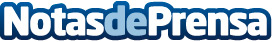 SUMIGRAN líder en suministro e instalación de césped artificial, felpudos, moquetas y pavimentos ligerosPara la compra o instalación de césped artificial, felpudos, moquetas y suelos de vinilo, caucho o similares, puede confiar en SUMIGRAN, empresa especializada en la distribución e instalación de todo tipo de pavimentos ligerosDatos de contacto:Víctor Manuel Calvo911 169 657Nota de prensa publicada en: https://www.notasdeprensa.es/sumigran-lider-en-suministro-e-instalacion-de Categorias: Interiorismo Jardín/Terraza http://www.notasdeprensa.es